POETRY & PORTRAIT: AN ANTHOLOGY: PART III AND PART IV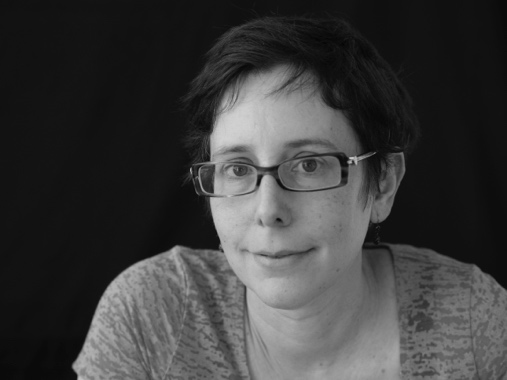 AUTHOR BIOGRAPHY                [Paperback]Teresa Lakier  (Author, Illustrator)Teresa believes the idea that positive reinforcement, or using the affirmative, is necessary for human ambition and desire to choose to remain positive, as opposed to succumbing to the negative. She questions philosophical, psychological, and metaphysical concepts to achieve the positive result of this belief throughout the varied subject matter of her work.  Asking questions educates her about the mind/body/soul.  She reinvents, recreates and rediscovers her work from that wisdom. When dealing with life’s many challenges, the idea of positive reinforcement is one that resonates with her--one that her experience inspires her to attain, on a personal level.  She has worked in the field of tolerance and has been educated in the field of multiculturalism.  Teresa strives to enlighten and enchant those who will listen.Teresa Lakier has received a Bachelor’s of Art and has written and illustrated "Poetry & Portrait: An Anthology: Part I and Part II, and illustrated "Beyond the Easy Answer, Second Edition: Discovering New Perspectives Through Communication, Games, Stories and Dreams."Her website is poetryandportrait.com.